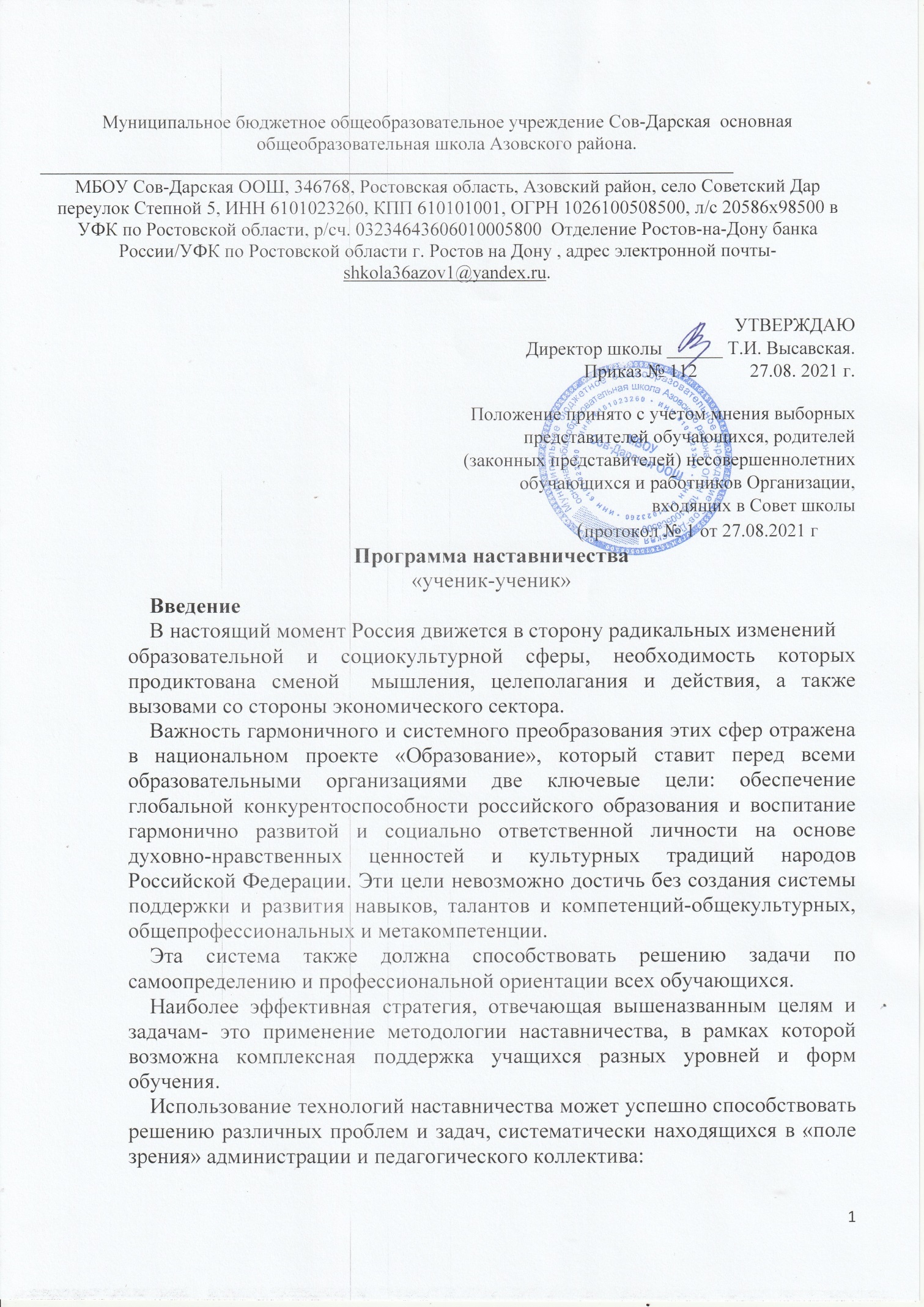 -закрепление в образовательной организации молодых педагогов и новых сотрудников, их профессиональный рост;-передача навыков, знаний, формирования ценностей у обучающихся и педагогов, сохранение лучших практик и уникальных исторически сформированных компетенций; -формирование профессиональных методических сообществ;-подготовка кадрового управленческого резерва из числа педагогов и будущих педагогов из числа обучающихся;-создание условий для успешности обучающихся, в том числе показывающих стабильно низкие результаты, а также условий для реализации талантов у одаренных детей; -создание условий для выстраивания индивидуальных образовательных траекторий обучающихся, в том числе в целях профориентации и профессионального самоопределения.Настоящая Программа призвана помочь школе в деятельности наставников на уровне образовательной организации.Срок реализации программы: 3  года.Цель:создание условий для раскрытия потенциала личности наставляемого, формирования эффективной системы поддержки, самоопределения и профессиональной ориентации всех обучающихся в возрасте от 10 лет.Задачи:1. Улучшение показателей МБОУ Сов-Дарская ООШ, осуществляющей деятельность по общеобразовательным, дополнительным общеобразовательным программам в образовательной, социокультурной, спортивной и других сферах;2. Подготовка обучающегося к самостоятельной, осознанной и социально продуктивной деятельности в современном мире, отличительными особенностями которого являются нестабильность, неопределенность, изменчивость, сложность, информационная насыщенность;3.Раскрытие личностного, творческого, профессионального потенциала каждого обучающегося, поддержка формирования и реализации индивидуальной образовательной траектории.Механизм реализации программы.Система наставничества реализуется через организацию работы в наставнических парах или группах (по выбору) по следующей форме"ученик-ученик".Организация работы по данным формам в каждой наставнической паре или группе предполагает решение индивидуальных конкретных задач и потребностей наставляемого, исходя из ресурсов наставника, определенных в ходе предварительного анализа.Куратором программы является классный руководитель.Критерии отбора наставников для «ученик-ученик»Выбранная форма предполагает взаимодействие обучающихся образовательной организации, при котором один из обучающихся находится на более высоком уровне образования и обладает организаторскими и лидерскими качествами, позволяющими ему оказать весомое влияние на наставляемого, лишенное, тем не менее, строгой субординации.Проблемы учащегося общеобразовательного учреждения, решаемыес помощью наставничества:Низкая мотивация к учебе и саморазвитию, неудовлетворительная успеваемость, отсутствие качественной саморегуляции; отсутствие осознанной позиции, необходимой для выбора образовательной траектории и будущей профессиональной реализации.Невозможность качественной самореализации в рамках стандартной школьной программы; отсутствие условий для формирования активной гражданской позиции.Низкая информированность о перспективах самостоятельного выбора векторов творческого развития, карьерных и иных возможностей; кризис идентификации, разрушение или низкий уровень сформированности ценностных и жизненных позиций и ориентиров.Конфликтность, неразвитые коммуникативные навыки, затрудняющие  горизонтальное и вертикальное социальное движение; отсутствие условий для формирования метапредметных навыков и метакомпетенции.Отдельным блоком можно выделить проблемы детей с ограниченными возможностями здоровья. Их включение в систему наставнических отношений будет способствовать качественному развитию системы инклюзивного образования в общеобразовательных учреждениях с привлечением обыкновенных учеников.Среди основных проблем:невключенность в образовательный процесс в силу психоэмоциональных затруднений, общая отстраненность, низкая учебная мотивация; коммуникационные проблемы, возможно возникающие вследствие непринятия ребенка коллективом.Данная форма наставничества предполагает взаимодействие учащихся одной образовательной организации, при котором один из учащихся находится на более высокой ступени образования и обладает организаторскими и лидерскими качествами, позволяющими ему оказать весомое влияние на наставляемого, лишенное, тем не менее, строгой субординации.Цель: разносторонняя поддержка обучающихся с особыми образовательными или социальными потребностями либо временная помощь в адаптации к новым условиям обучения.Задачи:Помощь в реализации лидерского потенциала.Улучшение образовательных, творческих или спортивных результатов.Развитие гибких навыков и метакомпетенций.Оказание помощи в адаптации к новым условиям среды.Создание	комфортных	условий	и	коммуникаций	внутри	образовательной организации.Формирование устойчивого сообщества обучающихся и сообщества благодарных выпускников.Построение школьного сообщества.Процесс формирования школьного сообщества базируется на принципах эффективности школы, лидерства, коллегиальности, демократии и, что немаловажно, интереса обучающихся друг к другу. Подход применим как к результатам и их оценки, так и к самим процессам обучения и преподавания.В нашем случае школьное сообщество является изначальным и конечным пунктами, точками сборки системы при реализации наставничества. Сообщество предполагает активное сотрудничество, связь учеников и учителей (а также администрации и родителей) в процессе творческого (метакомпетентностного) решения всех проблем от образовательных до поведенческих.Процесс наставнического взаимодействия следует этапам:1. Проведение мотивационной встречи с наиболее активными учениками образовательной организации, на которой руководители программы –куратор, директор, завуч – рассказывают о наставничестве и его истории,формате, планах и возможных результатах.2. Сбор заявок от желающих попробовать себя в роли наставника.Анкетирование включает вопросы о ресурсах потенциальных наставников:навыки, знания, возможная частота встреч. Тестирование – вопросы о реальных коммуникационных возможностях и уровнях эмпатии. Возможна встреча со школьным психологом.3. Обучение наставников происходит в формате регулярных встреч  с куратором программы, на которых учащимся-наставникам предлагаются ролевые ситуации («отличник – двоечник», «лидер – тихоня» и т.д.), которые необходимо проиграть и обсудить с последующей рефлексией. 4. Формирование пар/групп наставник-наставляемый(е) происходитпо одной из трех схем, в зависимости от конкретной ситуации в образовательном учреждении:- назначение сверху (куратор закрепляет за определенным наставляемым наставника)- групповая встреча, на которой наставники и наставляемые рассказывают о себе, своих навыках / проблемах. По окончании  встречи наставники и наставляемые изъявляют желание составить с кем-то наставническую пару, при совпадении желаний пара организовывается;-  дистанционное анкетирование (наставники заполняют анкеты,посвященные их возможностям, наставляемые – их проблемам), порезультатам которого куратор составляет пары.5. Этапу работы по решению поставленной перед парой / группой задачи предшествует этап самоанализа и совместного анализа компетенций, и умений как наставника, так и наставляемого. Среди обсуждаемых тем:- выявление сильных сторон с перспективными зонами роста;-  формулировка приоритетных целей развития с их конкретнымпереложением на временные отрезки: от краткосрочных (1-2 месяца),например, решение конкретной образовательной проблемы, созданиепроекта, участие в олимпиаде, развитие определенного навыка /прикладного умения, до долгосрочных (1-2 года), например, вопросыподготовки к экзаменам, перехода на следующий образовательныйэтап, творческая / спортивная реализация.6. Куратор контролирует ход работы наставнических пар, не вмешиваясь во внутренние взаимоотношения наставника и наставляемого, если от участников взаимодействия не поступит соответствующая обратная связь, следит за организационными моментами и системностью встреч. После каждой встречи / серии встреч наставник и наставляемый могут заполнять специальный дневник, оценивать результаты и рефлексировать.7. После того как проблема наставляемого (адаптация, поведение,успеваемость, особые образовательные потребности) решена, ученик-наставник и ученик-наставляемый представляют свои выводы, результаты и обратную связь куратору, либо на общей встрече другим парам.8. Лучшие наставники по результатам обратной связи от кураторов инаставляемых поощряются за активную общественную и культурнуюработу, награждаются грамотами / памятными сертификатами / значками_ наставников, признаются активными участниками школьного сообщества.Планируемый результат: Высокий уровень включения наставляемых во все социальные, культурные и образовательные процессы. Повышение успеваемости в школе.  психоэмоционального фона внутри группы, класса, школы в целом. Численный рост посещаемости творческих кружков, объединений, спортивных секций. Количественный	и	качественный	рост	успешно	реализованных	творческих	и образовательных проектов. Снижение числа обучающихся состоящих на различных видах учета. Снижение количества жалоб от родителей и педагогов, связанных с социальной незащищенностью и конфликтами внутри коллектива обучающихся.    Характеристика участников формы наставничества «ученик – ученик».  Возможные варианты программы наставничества «ученик – ученик».Схема реализации формы наставничества «ученик – ученик».Ожидаемые результаты.Результатом правильной организации работы наставников будет высокий уровень включенности наставляемых во все социальные, культурные и образовательные процессы организации, что окажет несомненное положительное влияние на эмоциональный фон в коллективе, общий статус организации, лояльность учеников и будущих выпускников к школе.Подростки-наставляемые получат необходимый в этом возрасте стимул к культурному, интеллектуальному, физическому совершенствованию, самореализации, а также развитию необходимых компетенций.Среди оцениваемых результатов:-повышение успеваемости и улучшение психоэмоционального фона внутри образовательной организации;-численный рост посещаемости творческих кружков, объединений, спортивных секций;-количественный и качественный рост успешно реализованных образовательных и культурных проектов.Таким образом, наблюдается развитие целостной типологии компетенций:социальные (отношения, поведения,коммуникации);когнитивные (понимание, знание, целеполагание, планирование);функциональные (психомоторные и прикладные, в том числе профессиональные, навыки).Портрет участников.Наставник. Активный учащийся старшей ступени, обладающий  лидерскими и организаторскими качествами, нетривиальностью мышления, демонстрирующий высокие образовательные результаты, победитель школьных и региональных олимпиад и соревнований, лидер класса/параллели, принимающий активное  участие в жизни школы (конкурсы, театральные постановки, общественная деятельность, внеурочная деятельность). Возможный участник всероссийских организаций или объединений с активной гражданской позицией.Наставляемый. Социально/ценностно дезориентированный учащийсянизшей по отношению к наставнику ступени, демонстрирующий неудовлетворительные образовательные результаты или проблемы с поведением, не принимающий участие в жизни школы, отстраненный от коллектива. Учащийся с особыми образовательными потребностями , например, увлеченный определенным предметом ученик, нуждающийся в профессиональной поддержке или ресурсах для обмена мнениями и реализации собственных проектов.Возможные варианты программ.Вариации ролевых моделей внутри формы «ученик –ученик» («студент –студент») могут различаться в зависимости от потребностей наставляемогои ресурсов наставника. Учитывая опыт образовательных организаций, основными вариантами могут быть:–взаимодействие «отличник  - двоечник», классический вариант поддержки для достижения лучших образовательных результатов;–взаимодействие «лидер - тихоня/скромник», психоэмоциональная поддержка с адаптацией в коллективе или развитием коммуникационных, творческих, лидерских навыков;–взаимодействие «равный  - равному», в течение которого происходит обмен навыками, например, когда наставник обладает критическим мышлением, а наставляемый – креативным; взаимная поддержка, совместная работа над проектом.Область применения в рамках образовательной программы.Взаимодействие наставника и наставляемого ведется в режиме внеурочнойдеятельности. Возможна интеграция в классные часы, организация совместных конкурсов и проектных работ, совместные походы на спортивные/культурные мероприятия, способствующие  развитию чувства сопричастности, интеграции в сообщество (особенно важно для задач адаптации).В школах: проектная деятельность, классные часы, внеурочная работа,подготовка к мероприятиям школьного сообщества, проектное волонтерство.Принципы наставничества:добровольность;гуманность;соблюдение прав молодого специалиста;соблюдение прав наставника;конфиденциальность;ответственность;искреннее желание помочь в преодолении трудностей;взаимопонимание;способность видеть личность.Права и обязанности наставника.Наставник обязан:разрабатывать индивидуальный план –комплекс мероприятий в рамках организации работы наставнической пары/группы;участвовать в реализации Дорожной карты в рамках компетенции;регулярно посещать образовательные события, организованные в рамках обучения наставников;оказывать всестороннюю помощь и поддержку наставляемому;предоставлять результаты наставнической работы по запросу куратора;способствовать развитию информационного освещения реализации системы наставничества в образовательной организации;внимательно и уважительно относиться к наставляемому.Наставник имеет право:способствовать своевременному и качественному выполнению поставленных задач наставляемым;совместно с куратором определять формы работы с наставляемым;принимать участие в обсуждениях и мероприятиях, направленных на развитие системы наставничества в образовательной организации;вносить предложения куратору и руководителю образовательной  организации по внесению изменений в Дорожную карту;привлекать других специалистов для расширения компетенций наставляемого.Права и обязанности наставляемогоНаставляемый обязан:регулярно посещать встречи, образовательные события в соответствии с индивидуальным планом;выполнять своевременно и качественно задачи, поставленные наставником;внимательно и уважительно относиться к наставнику и другим  участникам наставнической группы.Наставляемый имеет право:вносить предложения в индивидуальный план обучения в рамках организации работы  наставнической пары/группы;принимать участие в обсуждениях и мероприятиях, направленных на развитие системы наставничества в образовательной организации;в индивидуальном порядке обращаться к наставнику за советом, помощью по волнующим вопросам;при невозможности установления личного контакта с наставником выходить с ходатайством к руководителю образовательной организации о замене наставника.НаставникНаставляемыйНаставляемыйКто может быть.ПассивныйАктивный- Активный	ученик,обладающий лидерскими	организаторскимикачествами, нетривиальностьюмышления.-Ученик,демонстрирующий высокие образовательныерезультаты.- Победитель школьных ирегиональных олимпиади соревнований.- Лидер	класса	илипараллели,принимающий активноеучастие в жизни школы.- Возможный	участниквсероссийских детско –юношеских организацийи объединений.- Социально или ценностно-дезориентированный обучающийся			более низкой по отношению к наставнику	ступени, демонстрирующий неудовлетворительные образовательные результаты или проблемы с поведением,	не принимающим участие в жизни		школы, отстраненный				от коллектива.- Обучающийся с особымиобразовательнымипотребностями,нуждающийся	впрофессиональнойподдержке	или ресурсахдля	обмена мнениями	иреализации собственных проектов.Формы взаимодействияЦель«Успевающий	– неуспевающий»Достижение лучших образовательных результатов.«Лидер – пассивный»Психоэмоциональная поддержка с адаптацией в коллективе или с развитием коммуникационных, творческих, лидерских навыков.«Равный – равному»Обмен навыками для достижения целей.«Адаптированный	– неадаптированный»Адаптация к новым условиям обучения.Этапы реализации.	Мероприятия.Представление программ наставничества в форме «Ученик – ученик».Ученическая конференция.Проводится отбор наставников из числа активных     учащихся школьного сообщества.Анкетирование.Собеседование. Использование базы наставников.Обучение наставников.Обучение проводится куратором.Проводится отбор учащихся, имеющих особые образовательные потребности, низкую учебную мотивацию, проблемы с адаптацией в коллективе, не включенные в школьное сообщество и желающих добровольно принять участие в программе наставничества.Анкетирование.	Листы опроса. Использование базы наставляемых.Формирование пар, групп.Послеличных	встреч, обсуждения вопросов. Назначения куратором.Наставляемый       улучшает  свои образовательные     результаты,	он интегрирован    в	школьноесообщество, повышена мотивация и осознанность.Предоставление  взаимодействия(проект, улучшение показателей). Улучшение образовательных результатов,посещаемости.Рефлексия	реализации формы наставничества.Анализ эффективности реализации программы.Наставник получает	уважаемый и заслуженный	статус.Чувствует свою причастность школьному сообществу.Поощрение.